Bitte legen Sie uns zu Ihrem Antrag zur Prüfung des Vorliegens der Voraussetzungen folgende Unterlagen vor:(Vorsorglich weisen wir darauf hin, dass im Einzelfall weitere Unterlagen angefordert werden können.)Please submit the following documents to your application to verify the existence of the prerequisites:(As a precaution, we would like to point out that further documents may be requested in individual cases.)  Anmeldung des Wohnsitzes 	Registration of residence  vollständig ausgefülltes und unterschriebenes Antragsformular	Completely filled out and signed application form  gültiger Reisepass (mindestens 6 Monate gültig)	Valid passport (at least 6 months validity)  1 aktuelles biometrisches Passbild (nicht älter als sechs Monate)	1 up-to-date biometric passport photo (not older than six months)  Mietvertrag 	rental contract  Studienbescheinigung und Immatrikulationsbescheinigung	certificate of study  aktuelle Notenübersicht	transcript of records  Nachweis Krankenversicherungsschutz inkl. monatlicher Beitragshöhe	proof of health insurance  Verpflichtungserklärung			oder	Declaration of commitment			or  Sparkonto mit Verfügungsbeschränkung, Mindestguthaben: 11.208,00 €	Bank account with restricted cash, Minimum credit: 11.208,00 €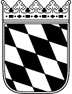 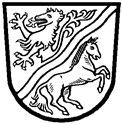      Landratsamt Rottal–Inn